Personal Profile & Objectives	Ambitious qualified Electrical & Instrumentation Engineer with excellent organizational and interpersonal skills keen to secure a position with a dynamic and progressive engineering practice. Ideal candidate for position requiring drive, creativity, responsibility and challenge in order to utilize my practical and hands on experience in electrical & instrumentation systems designing, procurement, supervision, installation and commissioning.Professional Experience:AT CONTROL CONTRACTING & TRADING COMPANY (CCTC) May. 2007- Till Date ABU DHABI –UAE
http://www.cctcuae.com/CCTC was established 36 years ago, operating from its base in Abu Dhabi, in the United Arab Emirates. During this time CCTC has grown to become a significant player in the engineering and contracting sector in the Middle East and Gulf markets. CCTC is specialized in industrial type projects for the Offshore and Onshore Oil and Gas Industry.Sr. E&I design engineer / CommissioningEngineer.Responsibilities and activates Responsibilities starts from reviewing contract scope of work and specifications (Sometimes starts from tendering stage of the project) includes all related E&I works for oil & gas and industrial buildings up to commissioning and handing over of the project to the end user. In addition to Tender department support; reviewing scope of work, reviewing specifications, preparing MTO’s, Technical Proposal, Technical Clarification and Cost.Electrical Scope of Works includes:Designing and commissioning of MV switchgears, Transformers, LV switchgears, MCCs, Distribution boards, UPS systems, earthling and lighting protection, power distribution systems - cables selection/design, cable trays/ladders/trenches/ conduits and Cable Transits (MCT), lighting and small power …etc.Instrumentation Scope of Works includes:Designing and commissioning of Fire & Gas systems, FACP’s, public address and general alarm (PAGA) system, HVAC control systems (DDC / PLC), instruments selection, ESD, DCS,ELV systems like CCTV, SMATV, TVRO, LAN/DATA, VSAT,Integrated Telephone system for Barges/ships, Telephone distribution systems,infrastructural cabling, Mater Clock System, GSM repeater systems, and access control …etc for industrial, commercial and oil and gas (onshore and offshore) buildings, Barges, platforms, Rigs…etc.Other Technical Specialties and Tasks Related To E&I:Reviewing contract scope of work and specifications.Instruments Diagram, Power and Control Interconnection Diagram, HVAC system Logic Diagram …etc.Lighting and small power system design (utilizing DIALux 4.11,Philips, Thorn, Chalmlite, Pauluhn NRL, Cooper Luxicon & Optiwin (Glamox) lighting calculation programs).Power calculations and cable sizing calculation.Power systems study (equipment adequacy check, ETAP 11.1.1 Load Flow Analysis & Short-Circuit Analysis for Relay Co-Ordination Studies).Selection of Power and Control cables for different applications.Preparing different systems Design Basis, Method statements, Philosophies, Startup and Pre-commissioning / Commissioning Procedures.Project material approval documents.Preparing and checking the Material Take Off (MTO’s), technical and commercial clarifications with vendors, material approval request (MAR’s) and finalization of E&I equipment with end user.FAT Inspection, commissioning and testing of E&I supplied equipment and material such as MV switchgears, LV switchgear, UPS system, F&G systems, HVAC control panels, lighting and small power DB’s…etcTender department support; reviewing scope of work, reviewing specifications, preparing MTO’s, Technical Proposal, Technical Clarification and Cost.Projects involved since 2007:Below list of successfully handed over project executed during my work with CCTC:ADMA-OPCO: GAS PROCESSING FACILITIES (GPF) ARCHITECTURAL AND OUTFITTING WORKS PROJECT.SAUDI ARAMCO LTA PROJECT: ARCHITECTURAL AND HVAC FOR SFNY TP-19 SWITCHGEAR BUILDINGSBM – IMODEC INC. LER PROJECT: FPSO FRADE LOCAL EQUIPMENT ROOM (LER) – MODULE 13.SBM – IMODEC INC. TDS PROJECTS: ARCHITECTURAL OUTFITTING AND HVAC WORK OF 200 MEN ACCOMMODATION TDS 2500 DRILLING RIG – 1, RIG– 2 & RIG – 3.QATARGAS 3 & 4 PROJECT (WH7, WH8 & WH9): DESIGN, PROCUREMENT, FABRICATION, INSTALLATION & COMMISSIONING OF ELECTRICAL, ARCHITECTURAL WORK & HVAC SYSTEM.MEARSK OIL QATAR: ARCHITECTURAL, ELECTRICAL & HVAC WORKS ASSOCIATED WITH BD & CD WELLHEAD MODULES.SAUDI ARAMCO: KARAN GAS FIELD DEVELOPMENT OFFSHORE PLATFORMS AND SUBSEA PIPELINES PROJECTE&I RELATED SYSTEMSABU DHABI COMPANY FOR ONSHORE OIL OPERATION (ADCO): BAB GAS COMPRESSION PROJECT EPCADMA-OPCO: ZCSC DEMOTHBALLING PROJECT – EPC.SAUDI ARAMCO UPGRADE OF CRUDE GATHERING FACILITIES SAFANIYA – PHASE 1: E&I RELATED TO POWER DISTRIBUTION AND HVAC SYSTEMSPROCESS CUM LIVING QUARTER PLATFORM, SWITCHGEAR BUILDING & WORKSHOP BUILDING: SUPERVISION AND REVIEW FOR ALL CONSULTANT WORKS.GASCO NEW FIRE TRAINING CENTRE CLOSE TO GASCO ASAB PLANT: DESIGNING, SUPPLYING AND COMMISSIONING FOR ALL ELECTRICAL, INSTRUMENTATION, TELECOMMUNICATION SYSTEMS.GPC JU 125/300 SELF ELEVATING & SELF PROPELLED JACK UP CRANE BARGE WITH ACCOMMODATION: DESIGNING, SUPPLYING AND COMMISSIONING FOR ALL ELECTRICAL, INSTRUMENTATION, TELECOMMUNICATION SYSTEMS.NDC JACK-UP (HITACHI) RIG PROJECT:REFURBISHMENT AND CONVERSION OF LIVING QUARTER, HVAC, E&I AND RELATED WORKS ASSOCIATED WITH RIG INTEGRITY ASSURANCE PROGRAM (RIAP) FOR JACK-UP (HITACHI) RIG PROJECT.NPCC SEP550 BARGE: DESIGNING, SUPPLYING AND COMMISSIONING FOR ABS APPROVED ELECTRICAL, INSTRUMENTATION, TELECOMMUNICATION SYSTEMS.NPCC SEP450 BARGESUPPLY OF ABS APPROVED EXTRAACCOMMODATION UNITS: DESIGNING, SUPPLYING AND COMMISSIONING FOR ALL ELECTRICAL, INSTRUMENTATION, TELECOMMUNICATION SYSTEMS.SAUDI ARAMCOKARAN 45/51 PRODUCTION COMPLEX WORKS BI-10-03040: DESIGNING, SUPPLYING AND COMMISSIONING FOR ALL ELECTRICAL, INSTRUMENTATION, TELECOMMUNICATION SYSTEMS.JOPETWIL INDUSTRIAL COMPANY (JOPETWIL 6000 LIFE BOAT PROJECT): DESIGNING, SUPPLYING AND COMMISSIONING FOR ALL ELECTRICAL, INSTRUMENTATION, TELECOMMUNICATION SYSTEMS.Printed Circuit Board Design Engineer and R&D Engineer.At DIMENSIONS CONSULTING INCORPORATED / Jordan BranchApr. 2005 –Apr. 2007Amman- Jordan - RRS http://www.umdtech.com/Responsibilities and activates Working as R&D and PCB Design engineer using Allegro for layout, Capture or Concept for schematics and programs for calculations and tests, In DCI I had the opportunity to work with word biggest clients like INTEL, IDT, ATMEL,Philips,Siemens and others.  Duties: Drawing schematics for Load Boards, DUT Cards, Tester Interface boards, Random Logic boards and Customer specific Bench Boards utilizing OrCAD or Concept HDL. Designing high performance PCB boards to include Load Boards, DUT Cards, Tester Interface boards, Random Logic boards and Customer specific Bench Boards utilizing Cadence Allegro Design Package. Research and development.   PIC Microcontroller and PCB Instructor (Part-Time)At SOFTAPEX 2007Jabal Alhossin – Amman - Jordan 			Electrical EngineerAt ARAB DESIGNERS COMPANYJune 2004 –Aug. 2004Amman – JordanDuties: This was a short term internship position in which I worked as a part of the design engineering staff. I learned a good deal  of electrical and mechanical design in large machines, studied the way to control machines, with focus  on the sequence of  complex manufacturing lines, and observed the hydraulic and pneumatic servo-system. I also worked on or was exposed to their technologies such as HMI programming (Human Machine Interface) Using SIMATIC WINCC V0.6 and PLCs (Programmable Logic Controllers) for the SCADA systems, and their power systems. Academic Education:Bachelors' degree in Electrical / Mechatronics EngineeringUniversity of Jordan. Oct. 2000 - Sep. 2004 / Amman - Jordan.Focused on field of system integrationincluding Programmable Logic Controller (PLC), Microcontroller, Electrical Devices, Machines, and Instrumentations, Machines Design, and Hydraulic &Pneumatic circuits. I have completed successfully all the graduation requirements in four and half years with Good (2.78 out 4) grade.Graduation Project:Vending MachineProfessional Courses / Certifications and Skills:ADDC Certification: The Electricity Wiring Regulations – The Regulation and Supervision Bureau for the Water, Wastewater and Electricity Sector in the Emirate of Abu Dhabi. RSB Certificate no. RAD101236 (http://www.rsb.gov.ae).ETAP 11.1.1 (Load Flow Analysis & Short-Circuit Analysis for Relay Co-Ordination Studies)Paladin DesignBase 3.0. For distribution systems (30 Hours).AVEVA INSTRUMENTATION DESIGN (40 Hours)AVEVA ELECTRICAL DESIGN (40 Hours)AVEVA PDMS (60 Hours)Member in: Jordan Engineering Association since Oct 6th, 2004.Member in: Regulation and Supervision Bureau (the Electricity Wiring Reg.) since Dec 15th 2010.Programming Languages & Extracurricular Software Experience:C++, Visual Basic, Assembly, HTML, VHDL, and Ladder Logic.AutoCAD  (All about Electrical and Instrumentation design).AutoCAD MEP & Revit MEP 20 hours training course.Mplab, MATLAB, and Microsoft Office applications.Express PCB, Eagle Layout Editor (for PCB).DIALux 4.11, Philips, Thorn, Chalmlite, Pauluhn NRL, Cooper Luxicon & Optiwin (Glamox) for lighting calculation.Courses of Interest (Taken in University):Microcontrollers, Digital Design, and advanced Digital Design with related labs.Automation (PLC and Robotics) with related lab.Assembly language, Intel Microprocessors with related lab. Static, Dynamic, Vibrations, Strength and Machines Design with related labs.Control and Modern (Digital) Control with related lab.Electrical Circuits, Electronics, Amplifier, and Power Electronics with related labs.Electrical Machines (Motors, Generators, and Transformers) with related lab.Sensors, Actuators and Measurement Devices. Hydraulic and Pneumatic systems with related lab.Languages:Arabic: Native Tongue.English: Read, Write and Speak (very Good).Personal Information:Birth/Place of Date:   2 Aug, 1982. JordanNationality:                 JordanianResident of:                 United Arab Emirates Marital Status:          Married family on residenceVisa Status: 		Transferable. Driving License: 	Jordan and UAE Driving Licenses. Note: references will provide upon request.          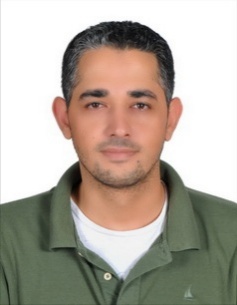 Curriculum Vitae of BahaSeniorElectrical & Instrumentation EngineerContact Info.Mobile        :  C/o 0501685421E-mail   : baha.125223@2freemail.com 